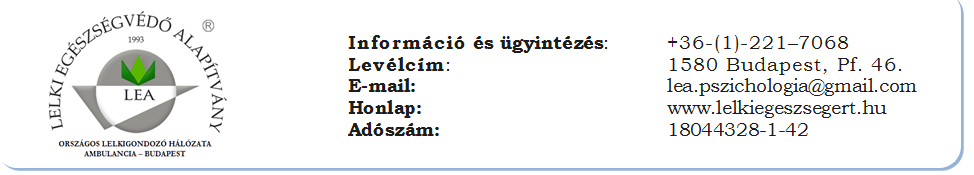 Regisztrációs lapKÉRJÜK, HOZZA MAGÁVALNyílt nap pszichológiáról a Lelki Egészségvédő Alapítvány (LEA) pszichológusaival az alapítvány Bosnyák téri központjábanCím: XIV., Bosnyák tér 17. fszt. 2. LEA kapucsengő2019. november 23. szombat 09.00 – 18.00 Minden program ingyenes, de a részvétel előzetes regisztrációhoz kötött! Kérjük kitölteni a saját adataival:Kérjük, a sárga oszlopban jelölje X-szel azt a sort, amelyik programra regisztrálni szeretne:FONTOS!Kérjük, amennyiben mégsem tud eljönni a regisztrált programra, a lenti elérhetőségeink egyikén jelezze nekünk időben, hogy a helyét más jelentkező el tudja foglalni!Kérjük, szíveskedjen e-mailben visszaküldeni a lea.pszichologia@gmail.com címre. Tel: 06 (1) 221 7068, 06 (30) 702 1779Köszönjük jelentkezését!Lelki Egészségvédő AlapítványNÉVE-MAIL CÍMTELEFONSZÁM09.00 – 11.00BETEKINTÉS A RELAXÁCIÓ VILÁGÁBA – workshopVezeti: Ujpál Zsófia pszichológus11.15 – 13.00HOGYAN KOMMUNIKÁLOK? Bepillantás a kommunikációs tréningek világába – workshop Vezeti: Lehoczky Mária pszichológus13.00 – 14.00VILLÁMTANÁCSADÁS – pszichológiai tanácsadás és segítő beszélgetések Buzás Adrienn pszichológussal14.15 – 16.00FOGYASZTÁS VAGY BOLDOGSÁG? JÓLÉT VAGY JÓLLÉT? előadásElőadó: Lehoczky Mária pszichológus16.15 – 18.00HOGYAN SEGÍTSÜNK GYERMEKEINKNEK A STRESSZ CSÖKKENTÉSÉBEN? workshop
Vezeti: Ujvári Anita pszichológus